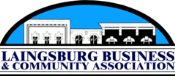 Agenda 3/06/19Call to order								7:45 am At City HallIntroduce new board members and or guest- If any						 Review and accept minutes from last meeting			 Review and accept treasurer’s reportCity comments	-Rob Franks if any                                              	     	New business –Open board seat-nominations and vote                           . Membership drive- help needed  -Member’s Decal-Music in the Park-Food TrucksOld Business- Decide a flag protocol-Andy WirostekNext Meeting-April 3rd at 7:45-Close Meeting